Alligator  (Полиуретан) Carbon  (Полиуретан)Frame  (Бумвинил)Kenya  (Полиуретан)NEW! Fiji NEW! FlatterPortland  (Полиуретан)Reina  (Полиуретан)Report  (Полиуретан)Rigel (Полиуретан)Saturn (Полиуретан)Shia (Полиуретан)Siena  (Натуральная кожа)Valencia (Полиуретан)Velvet (Полиуретан)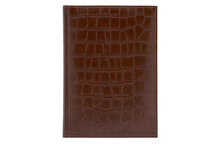 Ежедневник ALLIGATOR 5450 (650) 145x205 мм,арт. 130545026K-050nazarenogabrielliкоричневый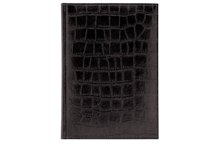 Ежедневник ALLIGATOR 5450 (650) 145x205 мм,арт. 130545026K-010nazarenogabrielliчерный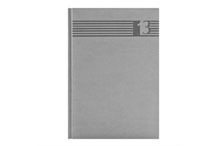 Ежедневник CARBON 5450 (650) 145x205 мм, серебряный 2013,арт. 130545023E-020nazarenogabrielliСеребряный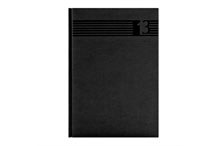 Ежедневник CARBON 5450 (650) 145x205 мм, черный 2013,арт. 130545023E-010nazarenogabrielliЧерный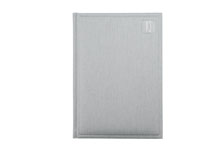 Ежедневник FRAME 5445 (500) 110x165 мм, серебряный 2013,арт. 130544521A-110nazarenogabrielliСеребряныйЕжедневник FRAME 5450 (650) 145x205 мм, серебряный 2013,арт. 130545021A-110nazarenogabrielliСеребряный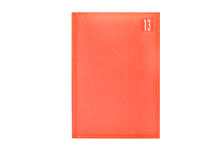 Ежедневник FRAME 5445 (500) 110x165 мм, оранжевый 2013,арт. 130544521A-160nazarenogabrielliОранжевый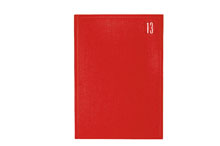 Ежедневник FRAME 5450 (650) 145x205 мм, оранжевый 2013,арт. 130545021A-160nazarenogabrielliКрасный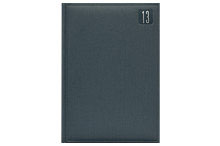 Ежедневник FRAME 5450 (650) 145x205 мм, серый 2013,арт. 130545021A-150nazarenogabrielliСерый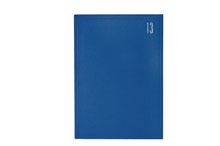 Ежедневник FRAME 5445 (500) 110x165 мм, синий 2013,арт. 130544521A-120nazarenogabrielli СинийЕжедневник FRAME 5450 (650) 145x205 мм, синий 2013,арт. 130545021A-120nazarenogabrielli Синий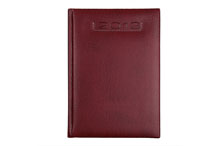 Ежедневник KENYA 5450 (650) 145x205 мм, бургунди 2013,арт. 130545026R-010nazarenogabrielli Бордовый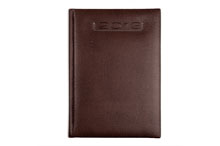 Ежедневник KENYA 5450 (650) 145x205 мм, коричневый 2013,арт. 130545026R-050nazarenogabrielli Коричневый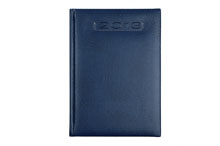 Ежедневник KENYA 5450 (650) 145x205 мм, синий 2013,арт. 130545026R-030nazarenogabrielliСиний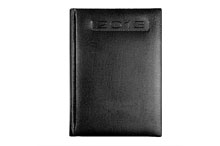 Ежедневник KENYA 5450 (650) 145x205 мм, черный 2013,арт. 130545026R-040nazarenogabrielliЧерный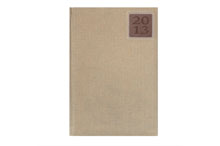 Ежедневник FIJI 5450 (650) 145x205 мм, бежевый-коричневый 2013, арт. 130545027K-2C2nazarenogabrielliБежевый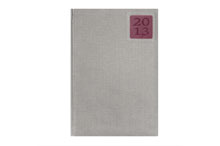 Ежедневник FIJI 5450 (650) 145x205 мм, серый-бордовый 2013, арт. 130545027K-2C6nazarenogabrielliСерый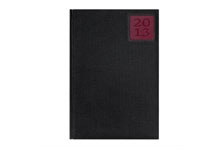 Ежедневник FIJI 5450 (650) 145x205 мм, черный-красный 2013, арт. 130545027K-2C4nazarenogabrielliЧерный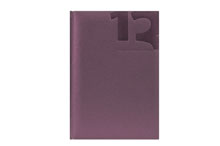 Ежедневник FLATTER 5450 (650) 145x205 мм, бордовый 2013,арт. 130545020N-030nazarenogabrielliБордовый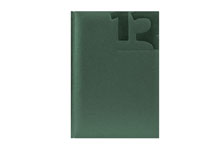 Ежедневник FLATTER 5450 (650) 145x205 мм, зеленый 2013,арт. 130545020N-060nazarenogabrielliЗеленый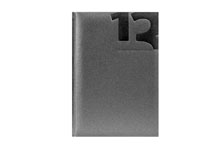 Ежедневник FLATTER 5450 (650) 145x205 мм, темно-серый 2013,арт. 130545020N-040nazarenogabrielliСерый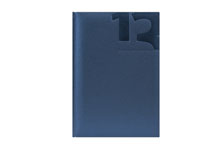 Ежедневник FLATTER 5450 (650) 145x205 мм,синий 2013,арт. 130545020N-010nazarenogabrielliСиний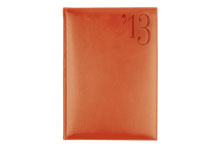 Ежедневник PORTLAND 5459 (650) 145x205 мм, апельсин, кремовый блок, золоченый срез 2013,арт. 130545926I-020nazarenogabrielliОранжевый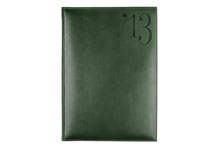 Ежедневник PORTLAND 5459 (650) 145x205 мм, зеленый, кремовый блок, золоченный срез 2013,арт. 130545926I-080nazarenogabrielliЗеленый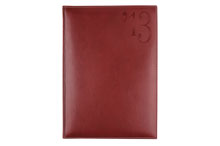 Ежедневник PORTLAND 5445 (500) 110x165 мм, красный, белый блок, золоченый срез 2013,арт. 130544526I-060nazarenogabrielliКрасныйЕжедневник PORTLAND 5445 (500) 110x165 мм, бургунди, белый блок, золоченый срез 2013,арт. 130544526I-070nazarenogabrielliКрасныйЕжедневник PORTLAND 5459 (650) 145x205 мм, бургунди, кремовый блок, золоченый срез 2013,арт. 130545926I-070nazarenogabrielliКрасныйЕжедневник PORTLAND 5459 (650) 145x205 мм, красный, кремовый блок, золоченый срез 2013,арт. 130545926I-060nazarenogabrielliКрасныйЕжедневник PORTLAND 5488 210х297 мм бургунди, белый блок, золоченый срез 2013,арт. 130548826I-070nazarenogabrielliКрасный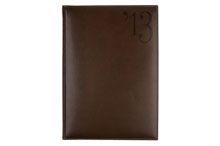 Ежедневник PORTLAND 5445 (500) 110x165 мм, коричневый, белый блок, золоченый срез 2013,арт. 130544526I-010nazarenogabrielliКоричневыйЕжедневник PORTLAND 5459 (650) 145x205 мм, коричневый, кремовый блок, золоченый срез 2013, арт. 130545926I-010nazarenogabrielliКоричневыйЕжедневник PORTLAND 5459 (650) 145x205 мм, св.-коричн., кремовый блок, золочен срез 2013, арт. 130545926I-030nazarenogabrielliКоричневый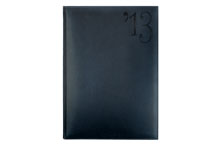 Ежедневник PORTLAND 5445 (500) 110x165 мм, т.-синий, белый блок, посеребрянный срез 2013,арт. 130544526I-040nazarenogabrielliСинийЕжедневник PORTLAND 5450 (650) 145x205 мм, темно-синий, белый блок, посеребренный срез 2013,арт. 130545026I-040nazarenogabrielliСинийЕжедневник PORTLAND 5488 210х297 мм т.-синий, белый блок, посеребрянный срез 2013,арт. 130548826I-040nazarenogabrielliСинийЕжедневник PORTLAND 5459 (650) 145x205 мм, черный, кремовый блок, золоченый срез 2013,арт. 130545926I-050nazarenogabrielliЧерныйЕжедневник PORTLAND 5488 210х297 мм черный, белый блок, золоченый срез 2013,арт. 130548826I-050nazarenogabrielliЧерный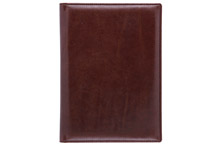 Ежедневник REINA 5459 (650) 145x205 мм, арт. 130545926S-010nazarenogabrielli бургунди, кремовый блок, золоченый срезЕжедневник REINA 5488 210x297 мм, арт. 130548826S-010nazarenogabrielliбордовый, белый блок, золоченый срез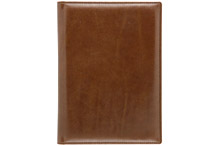 Ежедневник REINA 5459 (650) 145x205 мм, арт. 130545926S-020nazarenogabrielliкоричневый, кремовый блок, золоченый срез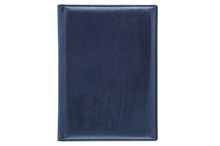 Ежедневник REINA 5450 (650) 145x205 мм, арт. 130545026S-030nazarenogabrielliсиний, белый блок, посеребренный срезЕжедневник REINA 5488 210x297 мм, арт. 130548826S-030nazarenogabrielliсиний, белый блок, посеребренный срез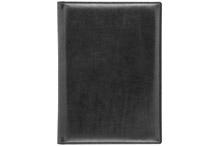 Ежедневник REINA 5459 (650) 145x205 мм, арт. 130545926S-040nazarenogabrielli черный, кремовый блок, золоченый срезЕжедневник REINA 5488 210x297 мм, арт. 130548826S-040nazarenogabrielliчерный, белый блок, золоченый срез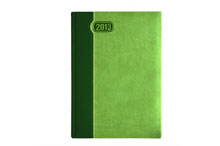 Ежедневник REPORT 5450 (650) 145x205 мм, т.-зеленый/св.-зеленый 2013,арт. 130545028B-0JFnazarenogabrielliсветло-зеленый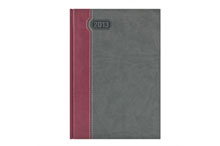 Ежедневник REPORT 5450 (650) 145x205 мм, бордовый-серый 2013, арт. 130545028B-AJ1nazarenogabrielliСерый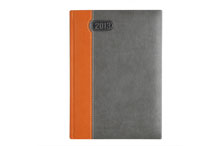 Ежедневник REPORT 5450 (650) 145x205 мм, оранжевый/серый 2013, арт. 130545028B-0JHnazarenogabrielliСерый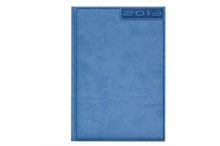 Ежедневник RIGEL 5450 (650) 145x205 мм, голубой 2013,арт. 130545022B-050nazarenogabrielliГолубой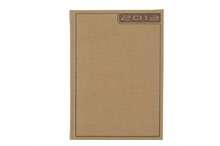 Ежедневник RIGEL 5450 (650) 145x205 мм, бежевый 2013,арт. 130545022B-060nazarenogabrielliБежевый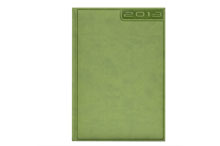 Ежедневник Rigel 5450 (650) 145x205 мм, зеленый 2013,арт. 130545022B-040nazarenogabrielliЗеленый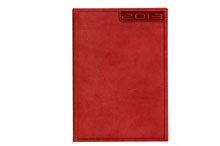 Ежедневник RIGEL 5450 (650) 145x205 мм, красный 2013,арт. 130545022B-010nazarenogabrielliКрасный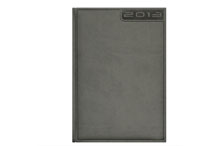 Ежедневник RIGEL 5450 (650) 145x205 мм, серый 2013,арт. 130545022B-030nazarenogabrielliСерый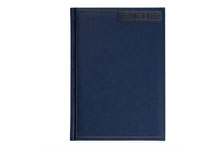 Ежедневник RIGEL 5450 (650) 145x205 мм, темно-синий 2013,арт. 130545022B-070nazarenogabrielliСиний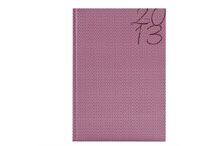 Ежедневник SATURN 5450 (650) 145x205 мм, бордовый 2013,арт. 130545020M-020nazarenogabrielliБордовый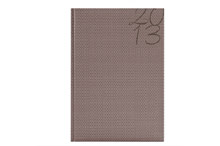 Ежедневник SATURN 5450 (650) 145x205 мм, коричневый 2013,арт. 130545020M-050nazarenogabrielliКоричневый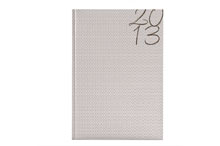 Ежедневник SATURN 5450 (650) 145x205 мм, серый 2013,арт. 130545020M-010nazarenogabrielli Серый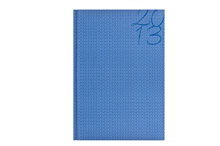 Ежедневник SATURN 5450 (650) 145x205 мм, синий 2013,арт. 130545020M-040nazarenogabrielliСиний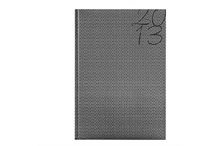 Ежедневник SATURN 5450 (650) 145x205 мм, черный 2013,арт. 130545020M-030nazarenogabrielliЧерный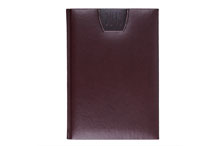 Ежедневник SHIA NEW 5450 (650) 145x205 мм, бургунди 2013,арт. 130545026X-020nazarenogabrielliБордовый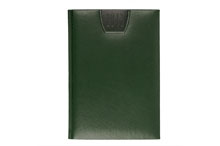 Ежедневник SHIA NEW 5450 (650) 145x205 мм, зеленый 2013,арт. 130545026X-040nazarenogabrielliЗеленый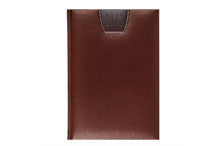 Ежедневник SHIA NEW 5450 (650) 145x205 мм, коричневый 2013,арт. 130545026X-110nazarenogabrielliКоричневый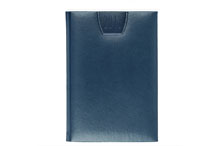 Ежедневник SHIA NEW 5450 (650) 145x205 мм, синий 2013,арт. 130545026X-050nazarenogabrielliСиний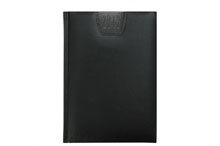 Ежедневник SHIA NEW 5450 (650) 145x205 мм, черный 2013,арт. 130545026X-030nazarenogabrielliЧерный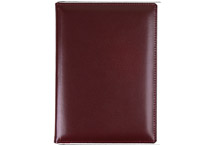 Ежедневник SIENA 5459 145x205 мм, арт. 1305459326-081nazarenogabrielliбургунди, кремовый блок, золоченый срезЕжедневник SIENA 5488 210x297 мм, арт. 1305488326-081nazarenogabrielliбордовый, белый блок, позолоченный срез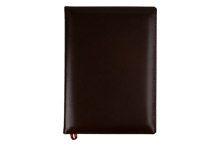 Ежедневник SIENA 5459 145x205 мм, арт. 1305459326-171nazarenogabrielliкоричневый, кремовый блок, золоченый срез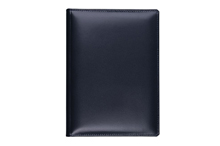 Ежедневник SIENA 5450 (650) 145x205 мм, арт. 1305450326-141nazarenogabrielliсиний, белый блок, посеребренный срезЕжедневник SIENA 5488 210x297 мм, арт. 1305488326-141nazarenogabrielli синий, белый блок, посеребренный срез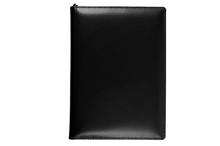 Ежедневник SIENA 5459 145x205 мм, арт. 1305459326-051nazarenogabrielliчерный, кремовый блок, золоченый срезЕжедневник SIENA 5488 210x297 мм, арт. 1305488326-051nazarenogabrielliчерный, белый блок, золоченый срез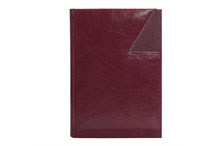 Ежедневник VALENCIA 5450 (650) 145x205 мм, сп.вишня 2013,арт. 1305450251-020nazarenogabrielliБордовый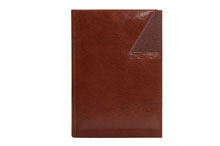 Ежедневник VALENCIA 5450 (650) 145x205 мм, каштановый 2013,арт. 1305450251-010nazarenogabrielliКоричневыйЕжедневник VALENCIA 5450 (650) 145x205 мм, светло-коричневый 2013, арт. 1305450251-030nazarenogabrielliКоричневый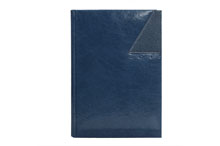 Ежедневник VALENCIA 5450 (650) 145x205 мм, синий 2013,арт. 1305450251-040nazarenogabrielliСиний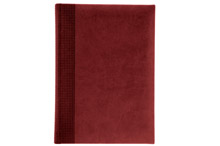 Ежедневник VELVET 5445 (500) 110x165 мм, арт. 1305445220-420nazarenogabrielliбордовый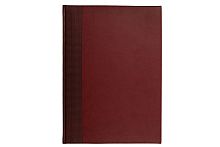 Ежедневник VELVET 5488 210x297 мм, арт. 1305488220-420nazarenogabrielliбордовый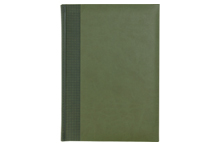 Ежедневник VELVET 5445 (500) 110x165 мм, арт. 1305445220-590nazarenogabrielliоливковый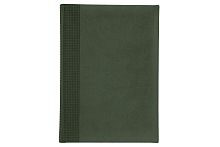 Ежедневник VELVET 5450 (650) 145x205 мм, арт. 1305450220-140nazarenogabrielliзеленыйЕжедневник VELVET 5450 (650) 145x205мм, арт. 1305450220-590nazarenogabrielliоливковый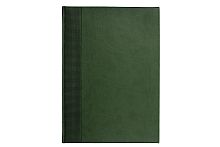 Ежедневник VELVET 5488 210x297 мм, арт. 1305488220-140nazarenogabrielliзеленый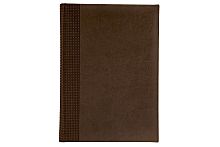 Ежедневник VELVET 5450 (650) 145x205 мм, арт. 1305450220-120nazarenogabrielliкоричневый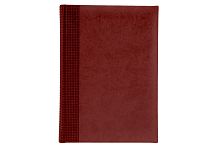 Ежедневник VELVET 5445 (500) 110x165 мм, арт. 1305445220-100nazarenogabrielliкрасныйЕжедневник VELVET 5450 (650) 145x205мм, арт. 1305450220-100nazarenogabrielliкрасный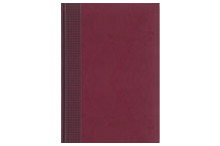 Ежедневник VELVET 5450 (650) 145x205 мм, бордовый,арт. 1305450220-420nazarenogabrielliКрасный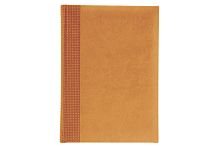 Ежедневник VELVET 5445 (500) 110x165 мм, арт. 1305445220-430nazarenogabrielliапельсин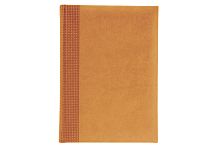 Ежедневник VELVET 5450 (650) 145x205 мм , арт. 1305450220-430nazarenogabrielliапельсин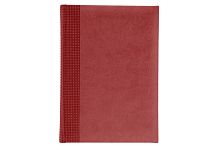 Ежедневник VELVET 5445 (500) 110x165 мм, арт. 1305445220-330nazarenogabrielliкоралловый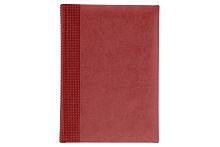 Ежедневник VELVET 5450 (650) 145x205 мм, арт. 1305450220-330nazarenogabrielliкоралловый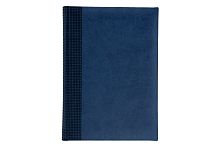 Ежедневник VELVET 5445 (500) 110x165 мм, арт. 1305445220-030nazarenogabrielliсинийЕжедневник VELVET 5450 (650) 145x205 мм, арт. 1305450220-030nazarenogabrielliсиний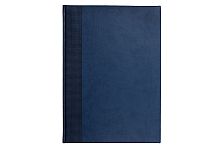 Ежедневник VELVET 5488 210x297 мм, арт. 1305488220-030nazarenogabrielliсиний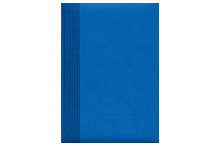 Ежедневник VELVET 5445 (500) 110x165 мм, светло-синий 2013,арт. 1305445220-350nazarenogabrielliСиний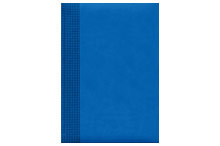 Ежедневник VELVET 5450 (650) 145x205 мм, светло-синий 2013,арт. 1305450220-350nazarenogabrielliСиний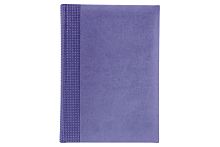 Ежедневник VELVET 5445 (500) 110x165 мм, арт. 1305450220-340nazarenogabrielli лаванда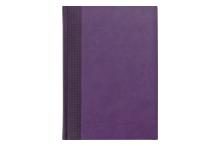 Ежедневник VELVET 5445 (500) 110x165 мм, арт. 1305445220-600nazarenogabrielliфиолетовыйЕжедневник VELVET 5450 (650) 145x205 мм, арт. 1305450220-600nazarenogabrielliфиолетовый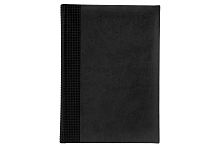 Ежедневник VELVET 5445 (500) 110x165 мм, арт. 1305445220-090nazarenogabrielliчерныйЕжедневник VELVET 5450 (650) 145x205 мм, арт. 1305450220-090nazarenogabrielliчерный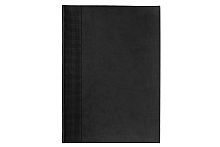 Ежедневник VELVET 5488 210х297 мм, арт. 1305488220-090nazarenogabrielliчерный